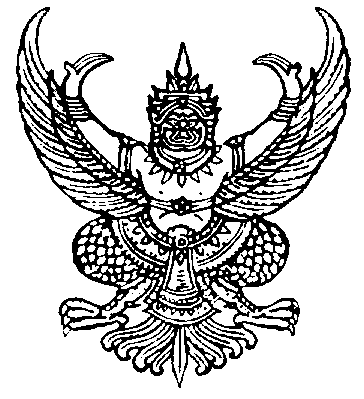 ประกาศคณะกรรมการคัดเลือกเพื่อแต่งตั้งพนักงานเทศบาลให้ดำรงตำแหน่งในระดับที่สูงขึ้นสำหรับตำแหน่งผู้บริหารของเทศบาลตำบลฉวาง เรื่อง  รับสมัครคัดเลือกเพื่อแต่งตั้งพนักงานเทศบาลให้ดำรงตำแหน่งในระดับที่สูงขึ้นสำหรับตำแหน่งผู้บริหารของเทศบาลตำบลฉวาง อำเภอฉวาง จังหวัดนครศรีธรรมราช-----------------------------------------------		ด้วย คณะกรรมการคัดเลือกเพื่อแต่งตั้งพนักงานเทศบาลให้ดำรงตำแหน่งในระดับที่สูงขึ้น สำหรับตำแหน่งผู้บริหารของเทศบาลตำบลฉวาง จะดำเนินการคัดเลือกพนักงานเทศบาลเพื่อแต่งตั้งให้ดำรงตำแหน่งในระดับที่สูงขึ้นสำหรับตำแหน่งผู้บริหารของเทศบาลตำบลฉวาง อำเภอฉวาง  จังหวัดนครศรีธรรมราชฉะนั้น อาศัยอำนาจตามความในข้อ 94 (4) ข้อ 98 (5) (6) (7) (8) แห่งประกาศคณะกรรมการพนักงานเทศบาลจังหวัดนครศรีธรรมราช เรื่อง หลักเกณฑ์และเงื่อนไขเกี่ยวกับการบริหารงานบุคคลของเทศบาล 
ลงวันที่ 25 พฤศจิกายน 2545 (แก้ไขเพิ่มเติมถึงปัจจุบัน) จึงประกาศรับสมัครคัดเลือกเพื่อแต่งตั้งพนักงานเทศบาลให้ดำรงตำแหน่งในระดับที่สูงขึ้น สำหรับตำแหน่งผู้บริหารของเทศบาลตำบลฉวาง อำเภอฉวาง จังหวัดนครศรีธรรมราช ดังนี้ตำแหน่งที่รับสมัครคัดเลือก		ตำแหน่ง ผู้อำนวยการกองช่าง (นักบริหารงานช่าง ๗)	จำนวน  1  อัตราคุณสมบัติของผู้มีสิทธิสมัครคัดเลือก	ผู้สมัครคัดเลือกจะต้องเป็นผู้มีคุณสมบัติครบถ้วน ตามคุณสมบัติทั่วไปและคุณสมบัติเฉพาะตำแหน่งตามมาตรฐานกำหนดตำแหน่งที่ ก.ท. กำหนด ดังนี้	(1)	ได้รับปริญญาตรี หรือเทียบได้ไม่ต่ำกว่านี้ทุกสาขาที่ ก.พ. ก.ค. หรือ ก.ท.รับรอง	             (๒)  ดำรงตำแหน่งหรือเคยดำรงตำแหน่งหัวหน้าฝ่าย (นักบริหารงานช่าง ๗) หรือที่ ก.ท.เทียบเท่ามาแล้วไม่น้อยกว่า ๒ ปี โดยจะต้องปฏิบัติราชการเกี่ยวกับการบริหารงานช่าง หรืองานอื่นที่เกี่ยวข้องมาแล้วไม่น้อยกว่า ๑ ปี หรือดำรงตำแหน่งหรือเคยดำรงตำแหน่งไม่ต่ำกว่าหัวหน้ากอง (นักบริหารงานช่าง ๖) หรือหัวหน้าฝ่าย (นักบริหารงานช่าง ๖) หรือที่ ก.ท.เทียบเท่ามาแล้วไม่น้อยกว่า ๔ ปี โดยจะต้องปฏิบัติราชการเกี่ยวกับงานบริหารงานช่าง หรืองานอื่นที่เกี่ยวข้องมาแล้วไม่น้อยกว่า ๑ ปี กำหนดเวลา ๔ ปี ให้ลดเป็น ๓ ปี สำหรับผู้ได้รับปริญญาโทหรือเทียบได้ไม่ต่ำกว่านี้ทางวิศวกรรมโยธา วิศวกรรมก่อสร้าง สถาปัตยกรรม ผังเมือง ก่อสร้าง ไฟฟ้า เครื่องกล การจัดการงานก่อสร้าง วิศวกรรมศาสตร์ และการจัดการงานวิศวกรรม การจัดการงานช่างและผังเมือง หรือทางอื่นที่ ก.ท.กำหนดว่าใช้เป็นคุณสมบัติเฉพาะสำหรับตำแหน่งนี้ได้	(3)	ได้รับเงินเดือนไม่ต่ำกว่าขั้นต่ำ ท.7 (ขั้น 16,190บาท)/3. การสมัคร...-2-การสมัครคัดเลือก และสถานที่รับสมัคร	การสมัครคัดเลือก ให้ผู้มีสิทธิสมัครเข้ารับการคัดเลือกยื่นใบสมัคร พร้อมเอกสารต่าง ๆ ตามที่คณะกรรมการคัดเลือกฯ กำหนด ด้วยตนเองได้ที่ งานการเจ้าหน้าที่ สำนักปลัดเทศบาล เทศบาลตำบลฉวาง อำเภอฉวาง จังหวัดนครศรีธรรมราช  ตั้งแต่วันที่ ๑๒  มกราคม  2558  ถึงวันที่  2 กุมภาพันธ์  2558 
ในวันและเวลาราชการ  หรือสอบถามรายละเอียดเพิ่มเติมได้ที่ โทร. 0 75๔๘ ๐๒๗๙ เอกสารและหลักฐานที่ต้องยื่นในวันสมัคร	(1)	ใบสมัครตามแบบที่กำหนด (ตามเอกสารหมายเลข 1)	(2)	รูปถ่ายหน้าตรงไม่สวมหมวกและไม่สวมแว่นตาดำ ขนาด 1 นิ้ว ถ่ายครั้งเดียวไม่เกิน 6 เดือน จำนวน 3 รูป โดยเขียนชื่อ-นามสกุล หลังรูปถ่ายด้วยตัวบรรจง	(3)	สำเนาบัตรประจำตัวเจ้าหน้าที่ของรัฐ (พนักงานเทศบาล) จำนวน 1 ฉบับ พร้อมรับรองสำเนาถูกต้อง (ถ่ายด้านหน้าและด้านหลังของบัตรในใบเดียวกัน)	(4)	สำเนาทะเบียนประวัติพนักงานเทศบาล ของผู้สมัครคัดเลือกพร้อมรับรองสำเนาถูกต้องด้วยตนเองทุกหน้า จำนวน 1 ชุด	(5)	สำเนาวุฒิการศึกษาหรือสำเนาผลการศึกษา (Transcript) ที่ตรงตามคุณสมบัติเฉพาะสำหรับตำแหน่งตามมาตรฐานกำหนดตำแหน่งที่ ก.ท. กำหนด  อย่างละ 1 ชุด	(6)	หนังสือรับรองการนำคุณวุฒิปริญญาโทมาลดระยะเวลาการดำรงตำแหน่งบริหาร จากสำนักงาน ก.ท. (กรณี ใช้วุฒิปริญญาโท)	(7)	หนังสือรับรองจากนายกเทศมนตรี อนุญาตให้มาสมัครคัดเลือกได้ จำนวน 1 ฉบับ 
(ตามเอกสารหมายเลข 2)	(8)	แบบสรุปคะแนนประวัติการรับราชการ  (ตามเอกสารหมายเลข 3)	(9)	ใบรับรองแพทย์ จำนวน 1 ฉบับ ออกให้ไม่เกิน 1 เดือน	(10)	แบบแสดงวิสัยทัศน์ในการปฏิบัติงานในตำแหน่งที่เข้ารับการคัดเลือก ไม่น้อยกว่า 5 หน้ากระดาษ เอ-4  จำนวน 8 เล่ม  (ตามเอกสารหมายเลข 4) 	(11)	แบบแสดงผลงานด้านสมรรถนะหลักทางการบริหาร จำนวนไม่น้อยกว่า 2 ผลงาน โดยเป็นผลงานย้อนหลังไม่เกิน 3 ปีงบประมาณ จำนวน 8 เล่ม  (ตามเอกสารหมายเลข 5)	(12)	หลักฐานอื่น ๆ เช่น การเปลี่ยนชื่อตัว ชื่อสกุล (ถ้ามี)		(เอกสารข้อ (11) และ ข้อ (12) ให้รวมในเล่มเดียวกัน)	สำหรับการรับสมัครคัดเลือกครั้งนี้ ให้ผู้สมัครคัดเลือกตรวจสอบและรับรองตนเองว่าเป็นผู้มีคุณสมบัติเฉพาะสำหรับตำแหน่งตรงตามประกาศรับสมัครคัดเลือก หากปรากฏภายหลังว่าผู้สมัครคัดเลือกรายใดมีคุณสมบัติดังกล่าวไม่ครบถ้วน คณะกรรมการคัดเลือกฯ จะถือว่าเป็นผู้ขาดคุณสมบัติในการสมัครเข้ารับการคัดเลือกและไม่มีสิทธิได้รับการแต่งตั้งให้ดำรงตำแหน่งค่าธรรมเนียมในการสมัครคัดเลือก	ผู้สมัครคัดเลือกจะต้องเสียค่าธรรมเนียมในวันยื่นใบสมัครคัดเลือกฯ คนละ 400 บาท        (สี่ร้อยบาทถ้วน)/6. หลักเกณฑ์และ...-3-หลักเกณฑ์และวิธีการคัดเลือก	คณะกรรมการคัดเลือกฯ จะดำเนินการคัดเลือกโดยวิธีการสัมภาษณ์  และโดยการประเมินจากการจัดทำวิสัยทัศน์  ผลงานหรืองานสำคัญที่ประสบความสำเร็จในอดีต ประวัติการรับราชการ  เอกสารและข้อมูลต่างๆ ของผู้สมัครคัดเลือก  คะแนนรวม  200  คะแนน  ซึ่งกำหนดหลักเกณฑ์การให้คะแนนดังนี้	ก. สมรรถนะหลักทางการบริหาร การปฏิบัติงานในหน้าที่ ความประพฤติและคุณลักษณะอื่น ๆ (สัมภาษณ์) คะแนนเต็ม 100 คะแนน  โดยพิจารณาจาก	(1)	วิสัยทัศน์ในการปฏิบัติงานในตำแหน่งที่ขอรับการคัดเลือก คะแนนเต็ม 20 คะแนน	วิสัยทัศน์ในการปฏิบัติงานในตำแหน่งที่จะขอรับการคัดเลือก  ผู้เข้ารับการคัดเลือก             จะต้องจัดทำเอกสารเพื่อแสดงวิสัยทัศน์ในการปฏิบัติงานในตำแหน่งที่ขอรับการคัดเลือก โดยควรจะนำเสนอข้อมูลด้านต่างๆ ดังนี้ข้อมูลส่วนบุคคลวิสัยทัศน์ของตนเองแนวคิด ทฤษฎี และงานวิจัยที่เกี่ยวข้องแนวทางการพัฒนาเทศบาล/กอง.....บทสรุปและข้อเสนอแนะเอกสารอ้างอิง	(2)	ความรอบรู้งานในหน้าที่  คะแนนเต็ม  20  คะแนน	ความรอบรู้งานในหน้าที่  พิจารณาจากความรู้งานในหน้าที่ของตำแหน่งที่จะแต่งตั้งรัฐธรรมนูญ  กฎหมายว่าด้วยเทศบาล  กฎหมายระเบียบบริหารงานบุคคลส่วนท้องถิ่น  กฎหมายกำหนดแผนและขั้นตอนการกระจายอำนาจให้แก่องค์กรปกครองส่วนท้องถิ่น  กฎหมายเกี่ยวข้องกับเทศบาลในสายงานที่ปฏิบัติ  รวมทั้งความรู้เกี่ยวกับเหตุการณ์ปัจจุบันทางเศรษฐกิจสังคม  และการเมือง	(3)	ผลงานที่ประสบความสำเร็จในอดีต  คะแนนเต็ม  10  คะแนน	ผู้เข้ารับการคัดเลือกจะต้องจัดทำเอกสารแสดงผลงานที่ประสบความสำเร็จมาแล้ว  และเกิดผลดีและเป็นประโยชน์ต่อทางราชการ  สามารถที่จะนำไปเป็นตัวอย่างแก่ผู้อื่นหรือหน่วยงานส่วนราชการอื่นได้  เช่น  การจัดโครงการใหม่ ๆ ที่ประชาชนได้รับประโยชน์จำนวนมาก ๆ หรือ การคิดค้นแนวทางบริหารงานใหม่ ๆ  และสามารถนำไปปฏิบัติจนประสบผลสำเร็จได้ผลดียิ่ง  โดยจัดทำเป็นเอกสารแยกต่างหากจากวิสัยทัศน์นำเสนอคณะกรรมการคัดเลือกฯ จำนวนไม่น้อยกว่า 2 ผลงาน โดยเป็นผลงานย้อนหลังไม่เกิน 3 ปีงบประมาณ	(4)	ความรอบรู้ในการบริหาร  คะแนนเต็ม  10  คะแนน	ผู้เข้ารับการประเมินจะต้องมีความรอบรู้ในเรื่องการบริหาร เช่น  หลักการบริหารสมัยใหม่การบริหารการเปลี่ยนแปลง  การบริหารเชิงกลยุทธ์  เทคนิคการบริหารต่าง ๆ	(5)	การบริหารอย่างมืออาชีพ  คะแนนเต็ม  10  คะแนน	การบริหารอย่างมืออาชีพ  พิจารณาจากการตัดสินใจ การคิดเชิงกลยุทธ์ ความเป็นผู้นำ  ปฏิภาณไหวพริบความสามารถในการแก้ไขปัญหาต่าง ๆ  ปัญหาเฉพาะหน้าของผู้เข้ารับการคัดเลือก/(6) การบริหาร...-4-	(6)	การบริหารงานบุคคล  คะแนนเต็ม  10  คะแนน	การบริหารงานบุคคล  พิจารณาจากการยืดหยุ่นและปรับตัว  ทักษะในการสื่อสาร  การประสานสัมพันธ์  ของผู้เข้ารับการคัดเลือก การประสานงานกับส่วนอื่น	(7) 	การบริหารแบบมุ่งผลสัมฤทธิ์  คะแนนเต็ม  10  คะแนน	การบริหารแบบมุ่งผลสัมฤทธิ์  พิจารณาจาก  ความรับผิดชอบและการตรวจสอบได้           การทำงานแบบมุ่งผลสัมฤทธิ์  การบริหารราชการ	(8) 	ความประพฤติและค่านิยมสร้างสรรค์ และคุณลักษณะอื่นๆ คะแนนเต็ม  10 คะแนน  เช่น	1) 	ความประพฤติและค่านิยมสร้างสรรค์ที่จำเป็นสำหรับนักบริหารพิจารณาจากการมีพฤติกรรมที่เหมาะสมกับตำแหน่งหน้าที่และภารกิจของส่วนราชการ  เช่น มุ่งประโยชน์ของส่วนรวม มีความซื่อสัตย์  ครองตน  ครองคน  ครองงาน  โดยธรรม กล่าวคือ  กล้าคิด  กล้าทำ  กล้านำ  กล้าเปลี่ยน  มีความโปร่งใส  	2) 	ความอุตสาหะ  พิจารณาจากความมีมานะ อดทน และเอาใจใส่หน้าที่การงาน กระตือรือร้นในการปฏิบัติงาน  อุทิศเวลาให้กับทางราชการ  มีความขยันหมั่นเพียร	3) 	มนุษยสัมพันธ์  พิจารณาจากความสามารถในการปฏิบัติงานร่วมกับผู้อื่นอย่างมี       ประสิทธิภาพ ยอมรับฟังความคิดเห็นของผู้อื่น ยอมรับในความสามารถของผู้ร่วมงานทุกระดับ แก้ไขและลดข้อขัดแย้งอันอาจจะเป็นอุปสรรคต่องานราชการ  และหรือความสามารถในการสร้างความสัมพันธ์อันดีกับประชาชน
ผู้มาติดต่อรวมทั้งเต็มใจในการให้ความช่วยเหลือและบริการผู้มาติดต่อ	4) 	ความสามารถในการสื่อความหมาย  พิจารณาจากความสามารถในการแสดงความ คิดเห็นที่เกี่ยวข้องกับการปฏิบัติงาน การสื่อสารกับผู้บังคับบัญชา ผู้ใต้บังคับบัญชาและเพื่อนร่วมงาน  ความสามารถในการใช้ภาษาอย่างเหมาะสม	5) 	ทัศนคติ พิจารณาจากความคิดสร้างสรรค์ ความพยายามในการบริหารงาน ความรับผิดชอบ		6) 	ความมั่นคงในอารมณ์  พิจารณาจากความหนักแน่นของสภาวะอารมณ์	ข. ประวัติการรับราชการ  คะแนนเต็ม  100  คะแนน  (ตามเอกสารหมายเลข 6) 
โดยพิจารณาจาก	(1)	เงินเดือน	คะแนนเต็ม  20  คะแนน	(2)	วุฒิการศึกษา	คะแนนเต็ม  20  คะแนน	(3)	ระยะเวลาการดำรงตำแหน่งในตำแหน่งสายงาน		และระดับปัจจุบัน  	คะแนนเต็ม  20  คะแนน	(4)	อายุราชการ	คะแนนเต็ม  20  คะแนน	(5)	ความผิดย้อนหลัง (วินัย) 5 ปี	คะแนนเต็ม  10  คะแนน	(6)	ความดีความชอบย้อนหลัง 5 ปี 	คะแนนเต็ม  10  คะแนน		โดยให้ผู้สมัครเข้ารับการคัดเลือกเป็นผู้กรอกคะแนนคุณสมบัติของตนเองในแบบสรุปคะแนนคุณสมบัติ (ตามเอกสารแนบท้ายประกาศ หมายเลข 3) ทั้งนี้  คะแนนคุณสมบัติต้องเป็นไปตามหลักเกณฑ์คะแนนคุณสมบัติ (ตามเอกสารแนบท้ายประกาศ หมายเลข 6)  /7. การประกาศ...-5-การประกาศรายชื่อผู้มีสิทธิเข้ารับการคัดเลือก	คณะกรรมการคัดเลือกฯ จะประกาศรายชื่อผู้มีคุณสมบัติครบถ้วนในการสมัครเข้ารับการคัดเลือกและคะแนนคุณสมบัติ พร้อมเลขประจำตัวผู้มีสิทธิเข้ารับการคัดเลือก ในวันพุธที่ ๑๑ กุมภาพันธ์ 2558  ตั้งแต่เวลา 09.00 น. เป็นต้นไป  ณ  สำนักงานเทศบาลตำบลฉวาง  อำเภอฉวาง  จังหวัดนครศรีธรรมราช และทางเว็บไซด์ ที่ www.chawangcity.go.thประกาศวัน เวลาและสถานที่คัดเลือก	คณะกรรมการคัดเลือกฯ จะดำเนินการคัดเลือกในวันศุกร์ที่ 27 กุมภาพันธ์ 2558  
ณ  สถานที่ที่คณะกรรมการคัดเลือกฯ  กำหนด เกณฑ์การตัดสิน	คณะกรรมการคัดเลือกฯ  จะประกาศรายชื่อผู้ที่ผ่านการคัดเลือก โดยการตัดสินว่าผู้ใดได้รับการคัดเลือก ให้ถือเกณฑ์ว่าต้องเป็นผู้ที่ได้รับคะแนนในแต่ละส่วนตามข้อ ๖. (ก) และ (ข) ไม่ต่ำกว่าร้อยละ ๖๐ โดยถือคะแนนรวม และจัดลำดับจากผู้ที่ได้รับคะแนนสูงสุดไปหาผู้ที่ได้รับคะแนนต่ำสุด และให้พิจารณาผู้ที่อยู่ในลำดับที่ดีกว่าจะได้รับการแต่งตั้งก่อนผู้ที่อยู่ลำดับถัดไปการประกาศรายชื่อผู้ผ่านการคัดเลือก		คณะกรรมการคัดเลือกฯ จะประกาศรายชื่อผู้ผ่านการคัดเลือกตามข้อ 9. โดยเรียงลำดับที่จากผู้ได้คะแนนรวมสูงลงมาตามลำดับ หากคะแนนของแต่ละบุคคลมีคะแนนรวมเท่ากันให้จัดลำดับผู้ที่ได้คะแนนเท่ากันดังนี้		(1) ถ้าคะแนนรวมเท่ากันให้พิจารณาจากคะแนนสัมภาษณ์ก่อน		(2) ถ้าคะแนนสัมภาษณ์เท่ากัน ให้พิจารณาจากผู้ได้รับการแต่งตั้งให้ดำรงตำแหน่งในตำแหน่งระดับปัจจุบันก่อน		(3) ถ้าได้รับการแต่งตั้งให้ดำรงตำแหน่งในตำแหน่งและระดับพร้อมกัน ให้พิจารณาจากเงินเดือนมากกว่า		(4) ถ้าเงินเดือนเท่ากัน ให้พิจารณาจากอายุราชการ		(5) ถ้าอายุราชการเท่ากัน ให้พิจารณาจากเครื่องราชอิสริยาภรณ์ชั้นสูงกว่า		(6) ถ้าได้รับเครื่องราชอิสริยาภรณ์ชั้นเดียวกัน ให้พิจารณาจากผู้ได้รับก่อน		(7) ถ้าได้รับเครื่องราชอิสริยาภรณ์ในชั้นเดียวกันพร้อมกัน ให้พิจารณาผู้มีอายุมากกว่าการประกาศผลการคัดเลือก		คณะกรรมการคัดเลือกฯ จะรายงานผลการคัดเลือกให้นายกเทศมนตรีทราบภายในวันที่  
27  กุมภาพันธ์  2558  เพื่อให้นายกเทศมนตรีประกาศผลการคัดเลือกฯ ภายในวันที่ 2 มีนาคม 2558  
ณ  สำนักงานเทศบาลตำบลฉวาง อำเภอฉวาง จังหวัดนครศรีธรรมราช  และทางเว็บไซด์ ที่ www.chawangcity.go.th/12. การขึ้นบัญชี...-6-การขึ้นบัญชีผู้คัดเลือกได้		เทศบาลตำบลฉวางจะขึ้นบัญชีผู้ผ่านการคัดเลือกไว้ไม่เกิน 60 วันนับแต่วันประกาศ
ผลการคัดเลือก และให้ใช้ได้สำหรับตำแหน่งผู้อำนวยการกองช่าง (นักบริหารงานช่าง 7) เท่านั้น (บัญชีนี้ เทศบาลอื่นไม่สามารถขอใช้บัญชีคัดเลือกพนักงานเทศบาลตำแหน่งบริหารของเทศบาลตำบลฉวาง ได้)การแต่งตั้งผู้คัดเลือกได้		ผู้ที่ได้รับการคัดเลือกตามประกาศผลการคัดเลือก จะได้รับการแต่งตั้งเมื่อได้รับความเห็นชอบจากคณะกรรมการพนักงานเทศบาลจังหวัดนครศรีธรรมราช (ก.ท.จ.)  ตามลำดับที่ได้ขึ้นบัญชีไว้ประกาศ   ณ   วันที่  2๖  ธันวาคม  พ.ศ. 2557(นายโชคชัย  ไกรนรา)ผู้ทรงคุณวุฒิใน ก.ท.จ.นครศรีธรรมราชประธานกรรมการคัดเลือกเพื่อแต่งตั้งพนักงานเทศบาลให้ดำรงตำแหน่งในระดับที่สูงขึ้นสำหรับตำแหน่งผู้บริหารของเทศบาลตำบลฉวางเอกสารหมายเลข 1ใบสมัครเข้ารับการคัดเลือกเพื่อแต่งตั้งพนักงานเทศบาลให้ดำรงตำแหน่งในระดับที่สูงขึ้นสำหรับตำแหน่งผู้บริหารของเทศบาลตำบลฉวาง อำเภอฉวาง จังหวัดนครศรีธรรมราชตำแหน่ง ..........................................(...............................................)**************************1.  ชื่อ  …………………………….…………..สกุล……………………………………………..2.  เพศ	ชาย     หญิง3.  วัน เดือน ปีเกิด………………………………อายุปัจจุบัน………….ปี  วันเกษียณอายุราชการ………………………….………4.  ปัจจุบันดำรงตำแหน่ง…………………….…………………………………………ระดับ…………………….	ประเภทตำแหน่ง		บริหารระดับสูง		บริหารระดับกลาง				วิชาชีพเฉพาะ		เชี่ยวชาญเฉพาะ 	ทั่วไปเงินเดือน…………………………..…บาท		เงินประจำตำแหน่ง…………..………………..บาทงาน……………………………………….…………………….กอง/ฝ่าย……………………….……………………………………………เทศบาล…………………….……………..อำเภอ………………….……....………จังหวัด………………………..…………………….โทรศัพท์………………….…………….  โทรสาร………………………………… e-mail……………………..……………..………5.  สถานที่ติดต่อ	ที่อยู่ปัจจุบันสามารถติดต่อได้สะดวก	บ้านเลขที่…………………..…….ซอย/ตรอก………….………………..………….ถนน………………………………….……….…	แขวง/ตำบล………………….…………..เขต/อำเภอ……………………….…………จังหวัด……………………………………….	รหัสไปรษณีย์…………………….………..โทรศัพท์………………………………………..โทรสาร………………….………………	e-mail…………………………………………….……………..6.  สถานสภาพครอบครัว	โสด	สมรส	อื่น ๆชื่อคู่สมรส………………………………………..สกุล…………………………..………….อาชีพ………………….…..………………..ข้อมูลเกี่ยวกับบุตร/ธิดาไม่มีบุตร/ธิดา	มีบุตร/ธิดา  จำนวน………….คน  (ชาย…….….คน  หญิง……..…คน)7.  ประวัติสุขภาพ (พร้อมใบรับรองแพทย์ที่ออกไว้ไม่เกิน  1เดือน  นับถึงวันรับสมัคร)-2-8.  ประวัติการศึกษา9.  ประวัติการรับราชการ	วันบรรจุเข้ารับราชการ………………….……..….………….ตำแหน่ง………………………….……………….ระดับ……..…….	ระยะเวลาปฏิบัติราชการรวม………….ปี………...เดือนประเภทตำแหน่ง  ให้ระบุว่าเป็นบริหารระดับกลาง/บริหารระดับสูง10.  การฝึกอบรม  (หลักสูตรสำคัญฯ)11.  ดูงาน  (ที่สำคัญๆ)-3-12.  การปฏิบัติงานพิเศษ13.  ความสามารถพิเศษอื่น ๆ	ภาษาอังกฤษ……………………………………………………………………………………………..……………………………………..	คอมพิวเตอร์…………………………………………………………………………………………………………………………….………	อื่น ๆ  (โปรดระบุ) ……………………………………………………………………….………………………………………………….14.  เหรียญ/เครื่องราชอิสริยาภรณ์ที่ได้รับ	……………………………………….……………………………………………………………………………..………………………………	……………………………………….……………………………………………………………………………..………………………………	……………………………………….……………………………………………………………………………..………………………………15.  ประวัติผลงานด้านการบริหาร  วิชาการหรืออื่น  ๆ  ที่ได้รับการยกย่อง16.  คุณลักษณะส่วนบุคคลอื่น ๆ  ของผู้สมัครที่เห็นว่าเด่น  และเกี่ยวข้องกับงาน	……………………………………….……………………………………………………………………………..………………………………	……………………………………….……………………………………………………………………………..………………………………	……………………………………….……………………………………………………………………………..………………………………17.  วิสัยทัศน์และผลงานด้านสมรรถนะหลักทางการบริหาร  จำนวนอย่างละ  8  เล่ม (ที่แนบท้าย)(ให้จัดทำเอกสารเป็นรูปเล่มแยกต่างหากจากใบสมัคร)	ข้าพเจ้าขอรับรองว่าข้อมูลที่ได้แจ้งไว้ในใบสมัครนี้ถูกต้องครบถ้วนทุกประการ  หากตรวจสอบพบว่าข้าพเจ้าปิดบังข้อความหรือให้ข้อความที่ไม่ถูกต้องตามความเป็นจริง หรือไม่มีคุณสมบัติที่จะสมัครเข้ารับการคัดเลือก ให้ถือว่าข้าพเจ้าไม่มีสิทธิได้รับการคัดเลือกในครั้งนี้			ลงลายมือชื่อผู้สมัคร………………………………………………..						             (………………………………………..…….)					       วันที่………………………………….……………-4-การตรวจสอบของเจ้าหน้าที่ชำระเงินค่าสมัครคัดเลือกแล้ว ตามใบสำคัญรับเงินเล่มที่		เลขที่			ลงวันที่					เอกสารประกอบการรับสมัครคัดเลือก(     )  รูปถ่ายขนาด 1 นิ้ว จำนวน 3 รูป(     )  สำเนาบัตรประจำตัวเจ้าหน้าที่ของรัฐ  จำนวน 1 ฉบับ(     )  สำเนาวุฒิการศึกษา และสำเนาใบรายงานผลการศึกษา อย่างละ 1 ฉบับ(     )  หนังสือรับรองการนำคุณวุฒิปริญญาโทมาลดระยะเวลาการดำรงตำแหน่งบริหาร	      จากสำนักงาน ก.ท. (กรณีใช้คุณวุฒิปริญญาโท) จำนวน 1 ฉบับ(     )  หนังสือรับรองจากนายกเทศมนตรีอนุญาตให้มาสมัครคัดเลือกได้จำนวน 1 ฉบับ(     )  แบบสรุปคะแนนประวัติการรับราชการจำนวน 1 ฉบับ(     )  ใบรับรองแพทย์ จำนวน 1 ฉบับ ออกให้ไม่เกิน 1 เดือน(     )  แบบแสดงวิสัยทัศน์ จำนวน 8 เล่ม(     )  แบบแสดงผลงานสมรรถนะหลักทางการบริหาร จำนวน 8 เล่ม(     )  อื่น ๆ ระบุ										ลงชื่อ………………………………………………..เจ้าหน้าที่รับสมัคร					       (………………………………………..…….)				วันที่ ………………………………….……………เอกสารหมายเลข 2หนังสือรับรองจากนายกเทศมนตรีอนุญาตให้พนักงานเทศบาลสมัครคัดเลือกตำแหน่งสายงานผู้บริหาร เขียนที่………………………………………………วันที่…………เดือน…………….…………….พ.ศ. ……………..		ข้าพเจ้า…………………………………………ตำแหน่งนายกเทศมนตรี   เทศบาล………...........………………อำเภอ……………………..จังหวัด….…....................………………….อนุญาตให้….……………………………………….…………………ซึ่งเป็นพนักงานเทศบาล ตำแหน่ง……………………………………ระดับ……………. สำนัก/กอง……......................................เทศบาล……….…………………..อำเภอ.....................……………จังหวัด…………………………...........สมัครเข้ารับการคัดเลือกตามประกาศคณะกรรมการคัดเลือกฯ เรื่อง รับสมัครคัดเลือกพนักงานเทศบาลเพื่อเลื่อนและแต่งตั้งพนักงานเทศบาลให้ดำรงตำแหน่งในระดับที่สูงขึ้นสำหรับสายงานบริหารของเทศบาลตำบลฉวางในตำแหน่ง............................................................................................และยินยอมให้โอนไปแต่งตั้งให้ดำรงตำแหน่งในระดับที่สูงขึ้นได้หากผ่านการคัดเลือก ลงชื่อ………………………………………………      (…………..…………………………………)ตำแหน่ง นายกเทศมนตรี......................เอกสารหมายเลข 3แบบสรุปคะแนนประวัติการรับราชการ(คุณสมบัติ)การสมัครคัดเลือกเพื่อแต่งตั้งพนักงานเทศบาลให้ดำรงตำแหน่งในระดับที่สูงขึ้นสำหรับตำแหน่งผู้บริหารของเทศบาลตำบลฉวาง อำเภอฉวาง จังหวัดนครศรีธรรมราชสมัครคัดเลือกในตำแหน่ง……………………………………………………..............................……………ชื่อผู้สมัคร…………………………................................ปัจจุบันดำรงตำแหน่ง……………………………………………………………เทศบาล…………………….................  อำเภอ..........................................จังหวัด………………………………………………………หมายเหตุ	1. ให้เจ้าของประวัติตรวจสอบคะแนนตามหลักเกณฑ์และใส่คะแนนในช่องที่กำหนด          2. ให้ผู้เข้ารับการคัดเลือกกรอกแบบสรุปประวัตินี้ ส่งพร้อมใบสมัครและสำเนาบัตรประวัตพนักงานเทศบาล ซึ่งตนเองได้ตรวจสอบและรับรองความถูกต้องแล้วขอรับรองว่าถูกต้อง(ลงชื่อ)………………………………………เจ้าของประวัติ			        (……..……………………………….)         ตัวอย่างใบรับรองแพทย์ตามกฎ  ก.พ. ฉบับที่  3  (พ.ศ. 2535)ใบรับรองแพทย์สถานที่ตรวจ...........................................................วันที่................เดือน.....................................พ.ศ.................		ข้าพเจ้า  นายแพทย์/แพทย์หญิง........(1)..........................................................................................ใบอนุญาตประกอบวิชาชีพเวชกรรมเลขที่.....................................................................................................................สถานที่ประกอบวิชาชีพเวชกรรมหรือสถานที่ปฏิบัติงานประจำอยู่ที่....................................................................................................................................................................................................................................................................ได้ตรวจร่างกาย  นาย/นาง/นางสาว..............................................................................................................................สถานที่อยู่  (ที่สามารถติดต่อได้)....................................................................................................................................บัตรประจำตัวเลขที่  (ระบุประเภทของบัตรด้วย)..........................................................................................................แล้วเมื่อวันที่..........................เดือน..................................................พ.ศ..............................  ขอรับรองว่า		นาย/นาง/นางสาว......................................................................................ไม่เป็นผู้มีกายทุพพลภาพจนไม่สามารถปฏิบัติหน้าที่ได้  ไม่ปรากฏอาการของโรคจิต  หรือจิตฟั่นเฟือน  หรือปัญญาอ่อน  ไม่ปรากฏอาการของการติดยาเสพติดให้โทษ  และอาการของโรคพิษสุราเรื้อรัง  และไม่ปรากฏอาการและอาการแสดงออกของโรคดังต่อไปนี้โรคเรื้อนในระยะติดต่อหรือในระยะที่ปรากฏอาการเป็นที่รังเกียจแก่สังคมวัณโรคในระยะอันตรายโรคเท้าช้างในระยะที่ปรากฏอาการเป็นที่รังเกียจแก่สังคม(ถ้าจำเป็นต้องตรวจหาโรคที่เกี่ยวกับการปฏิบัติงานของผู้รับการตรวจให้ระบุในข้อนี้).............................................................................................................................................................................................		สรุปความเห็นและข้อแนะนำของแพทย์................(2).............................................................................................................................................................................................................................................................................................................................................................................................................................................................................................................................................................................................................................................						ลงชื่อ........................................................แพทย์ผู้ตรวจร่างกายหมายเหตุ	(1)  ต้องเป็นแพทย์ซึ่งได้ขึ้นทะเบียนใบอนุญาตประกอบวิชาชีพเวชกรรมให้แสดงว่าเป็นผู้มีร่างกายสมบูรณ์เพียงใดหรือหายจากโรคที่เป็นเหตุต้องให้ออกจากราชการ ใบรับรองแพทย์ฉบับนี้ให้ใช้ได้  1  เดือน  นับแต่วันที่ตรวจร่างกายเอกสารหมายเลข 4หลักเกณฑ์วิธีการและรูปแบบในการเขียนข้อเสนอเกี่ยวกับวิสัยทัศน์การสมัครคัดเลือกพนักงานเทศบาลตำแหน่งสายงานผู้บริหารผู้สอบเข้ารับการคัดเลือกจะต้องเขียนข้อเสนอเกี่ยวกับวิสัยทัศน์ด้วยตนเอง   โดยมีองค์ประกอบและรูปแบบในการเขียน1. องค์ประกอบในการเขียนข้อเสนอ(1)  การเสนอข้อคิดเห็นเกี่ยวกับวิสัยทัศน์นี้ผู้สมัครเข้ารับการคัดเลือกต้องแสดงถึงแนวคิดความคาดหวังเป้าหมายหรือความตั้งใจและแนวทางปฏิบัติของตนที่จะดำเนินการให้บรรลุเป้าหมายในการปฏิบัติหน้าที่ราชการของเทศบาลในด้านการจัดทำแผนพัฒนาเทศบาลการบริหารงานบุคคลการเงินการคลังและการบริการจัดการเพื่อให้เทศบาลมีความเข็มแข็งและมีศักยภาพในการบริหารสาธารณะและการรองรับการถ่ายโอนภารกิจต่างๆเพื่อให้เกิดประโยชน์สุขแก่ประชาชนอย่างแท้จริงโดยอาจยกตัวอย่างประสบการณ์ที่ผ่านมาตลอดจนอ้างอิงทฤษฎีแนวคิดหลักทางวิชาการต่างๆโดยข้อเสนอดังกล่าวจะต้องเป็นข้อเสนอที่เป็นรูปธรรมและสามารถนำไปปฏิบัติได้โดยมีเหตุผลประกอบข้อเสนอที่น่าเชื่อถือและมีความสอดคล้องกันในประเด็นต่างๆโดยสามารถนำไปตรวจติดตามประเมินผลได้(2)  บทสรุปและข้อเสนอแนะ2. รูปแบบการเขียนข้อความการเขียนข้อความเกี่ยวกับวิสัยทัศน์นี้ให้ผู้สมัครเข้ารับการคัดเลือกเขียนข้อเสนอเกี่ยวกับวิสัยทัศน์ดังนี้(1)  ให้มีการแบ่งโครงสร้างการเขียนให้ชัดเจนตามองค์ประกอบที่กำหนดตามข้อ(2)  มีลักษณะที่เป็นรูปธรรมและมีความเป็นไปได้ในทางปฏิบัติ(3)  ใช้หลักการบริหารทางวิชาการและประสบการณ์ในการปฏิบัติงานรวมทั้งอาจยกตัวอย่างมาประกอบพอสังเขปเพื่อให้เกิดความเข้าใจที่ดียิ่งขึ้น(4)  จัดพิมพ์และจัดทำรูปเล่มให้เรียบร้อยจำนวน8  เล่ม  ตามแบบที่กำหนด3. รูปแบบการนำเสนอ(1) ปกหน้า  คำนำ  สารบัญ(2)  ข้อมูลส่วนบุคคล(3)  วิสัยทัศน์ของตนเอง(4)  แนวคิด ทฤษฎี เอกสาร และงานวิจัยที่เกี่ยวข้อง(5)  แนวทางการพัฒนาเทศบาล/กอง(6)  บทสรุปและข้อเสนอแนะ(7)  เอกสารอ้างอิงข้อเสนอเกี่ยวกับวิสัยทัศน์ในการปฏิบัติงานประกอบการสมัครคัดเลือกเพื่อแต่งตั้งให้ดำรงตำแหน่งที่สูงขึ้นในสายงานบริหารของเทศบาลตำแหน่ง................................................เทศบาลตำบลฉวางอำเภอฉวาง   จังหวัดนครศรีธรรมราชเสนอโดย.............................................................ตำแหน่ง........................................................เทศบาล..........................อำเภอ........................จังหวัด....................................คำนำสารบัญส่วนที่  1ข้อมูลส่วนบุคคลส่วนที่  2วิสัยทัศน์ของ...............................1.  บริบท/ข้อมูลทั่วไปของเทศบาล	..........................................................................................................................................................................................................................................................................2.  วิเคราะห์ภารกิจของเทศบาล (หรือของกอง)	..........................................................................................................................................................................................................................................................................3.  วิเคราะห์สภาพแวดล้อม (SWOT  Analysis)	ก.  วิเคราะห์สภาพแวดล้อมภายใน	..........................................................................................................................................................................................................................................................................	ข.  วิเคราะห์สภาพแวดล้อมภายนอก..........................................................................................................................................................................................................................................................................4.  วิสัยทัศน์	..........................................................................................................................................................................................................................................................................	ตัวอย่าง  วิสัยทัศน์		ภายในปี พ.ศ. 2558 บริษัทต้องเป็นผู้นำในการผลิตและส่งออกอาหารกระป๋องที่มีมูลค่า 5,000 ล้านบาทส่วนที่  3แนวคิด  ทฤษฎี  เอกสาร  และงานวิจัยที่เกี่ยวข้องส่วนที่  4แนวทางการพัฒนาเทศบาล/กอง......................1.  พันธกิจ	..........................................................................................................................................................................................................................................................................2.  ยุทธศาสตร์/กลยุทธ์/มาตรการ	..........................................................................................................................................................................................................................................................................3.  แผนงาน/โครงการ	..........................................................................................................................................................................................................................................................................4.  การดำเนินการ	..........................................................................................................................................................................................................................................................................5.  การประเมินผลและรายงานผล	..........................................................................................................................................................................................................................................................................	ตัวอย่างพันธกิจ		1.  ปรับปรุงคุณภาพผลิตภัณฑ์		2.  พัฒนาคุณภาพชีวิตของพนักงานทุกระดับ		3.  ปรับปรุงการผลิตและบริการให้เป็นที่พอใจของลูกค้า		4.  ฯลฯส่วนที่ 5บทสรุปและข้อเสนอแนะเอกสารอ้างอิงเอกสารหมายเลข 5แบบแสดงผลงานด้านสมรรถนะหลักทางการบริหารประกอบการพิจารณาคัดเลือกเพื่อแต่งตั้งให้ดำรงตำแหน่งผู้บริหารของเทศบาลในตำแหน่ง ผู้อำนวยการกองช่าง (นักบริหารงานช่าง ๗) *********************ชื่อเจ้าของผลงาน.......................................................................................................................................................	 ลงชื่อ...................................................				                                 (.................................................)					        ตำแหน่ง........................................................................						          วันที่...............................................ความเห็นผู้บังคับบัญชา..............................................................................................................................................................................................................................................................................................................................................................................	ลงชื่อ...................................................				                                 (.................................................)				              ตำแหน่ง........................................................................					                     วันที่...............................................เอกสารหมายเลข 6ประวัติการรับราชการ (คุณสมบัติ)เงินเดือนคะแนนเต็ม  20  คะแนน  (ตามประกาศ ก.ถ. เรื่อง กำหนดมาตรฐานกลางการบริหารงานบุคคลส่วนท้องถิ่น ฉบับที่ 2 พ.ศ.2556)*ตำแหน่งใดที่กำหนดคุณสมบัติของผู้เข้ารับการคัดเลือกเพียงระดับเดียว ให้ใช้ตารางนี้ในการให้คะแนนประวัติการรับราชการเช่น สมัครคัดเลือกตำแหน่งหัวหน้าฝ่าย (นบห.ทั่วไป 7) ปัจจุบันดำรงตำแหน่ง นบห.ทั่วไป 6 เงินเดือน 19,970 บาท จะได้คะแนน 16.00 คะแนน-2-* ตำแหน่งใดที่กำหนดคุณสมบัติของผู้มีสิทธิเข้ารับการคัดเลือกเป็น 2 ระดับ ให้เทียบเป็นตำแหน่งสูงขึ้นสำหรับให้คะแนน เช่น สมัครคัดเลือกตำแหน่งปลัดเทศบาล 7 ปัจจุบันดำรงตำแหน่ง นบห.เทศบาล 6 เงินเดือน 19,970 บาท ให้เทียบเป็นระดับ 7 เงินเดือน 20,790 บาท จะได้คะแนน 12.80 คะแนน (ตามหนังสือสำนักงาน ก.ท.ที่ มท 0809.1/ว 629 ลว.19 เม.ย.2547)-3-วุฒิการศึกษา  คะแนนเต็ม  20  คะแนน*  วุฒิการศึกษาเทียบเท่า หมายถึงเทียบเท่าวุฒิการศึกษาที่ ก.ท. กำหนดไว้ในมาตรฐานกำหนดตำแหน่ง-4-3.  ระยะเวลาการดำรงตำแหน่งในสายงาน  รวมคะแนน  20  คะแนน(1) ระยะเวลาการดำรงตำแหน่งในสายงานระดับปัจจุบัน  คะแนนเต็ม  14  คะแนน(2) ระยะเวลาการดำรงตำแหน่งในสายงานปัจจุบัน (พิจารณาเฉพาะตำแหน่งในสายงานโดยไม่ต้องพิจารณาระดับตำแหน่ง เช่น นักบริหารงานเทศบาล  นักบริหารงานคลัง เป็นต้น)  คะแนนเต็ม  6  คะแนนหมายเหตุ  :  การนับระยะเวลาการดำรงตำแหน่งให้นับถึงวันเริ่มต้นปีของปีงบประมาณที่ทำการคัดเลือก-5-4.  อายุราชการ  คะแนนเต็ม  20  คะแนนหมายเหตุ : การนับอายุราชการให้นับถึงวันเริ่มต้นของปีงบประมาณที่ทำการคัดเลือก-6-5.  ความผิดย้อนหลัง  5 ปี  คะแนนเต็ม  10  คะแนน6.  การพิจารณาความดีความชอบกรณีพิเศษย้อนหลัง 5    คะแนนเต็ม  10 คะแนนเป็นโรคเหล่านี้หรือไม่ความดันโลหิตสูงหัวใจเบาหวานไตไมเกรนอื่น ๆเป็นไม่เป็นวุฒิการศึกษาวุฒิการศึกษาวุฒิการศึกษาวุฒิการศึกษาวุฒิการศึกษาวุฒิการศึกษาระดับการศึกษาสาขาสถาบันประเทศปีที่สำเร็จการศึกษาการได้รับทุนปริญญาตรีปริญญาโทปริญญาเอกการศึกษาระดับอื่นๆ ที่สำคัญการดำรงตำแหน่งในสายงานบริหารการดำรงตำแหน่งในสายงานบริหารการดำรงตำแหน่งในสายงานบริหารการดำรงตำแหน่งในสายงานบริหารชื่อตำแหน่งประเภทตำแหน่งช่วงเวลาที่ดำรงตำแหน่งรวมเวลาดำรงตำแหน่ง1.2.3.ฯลฯหลักสูตรที่อบรมหลักสูตรที่อบรมหลักสูตรที่อบรมหลักสูตรที่อบรมหลักสูตรที่อบรมชื่อหลักสูตร/การอบรมอื่นหน่วยงานที่จัดสถานที่อบรมช่วงเวลาทุนการอบรมการดูงานการดูงานการดูงานการดูงานเรื่องสถานที่ระหว่างวันที่ทุนการดูงานการปฏิบัติงานพิเศษการปฏิบัติงานพิเศษการปฏิบัติงานพิเศษการปฏิบัติงานพิเศษเรื่องสถานที่ปฏิบัติงานระยะเวลาปฏิบัติงานผลสำเร็จวันที่รางวัล/เกียรติคุณที่ได้รับการยกย่องผลงานสถานที่/ผู้มอบเกียรติคุณคุณสมบัติสรุปรายละเอียดคะแนน1. เงินเดือนปัจจุบัน………………………………………………………..บาท2. วุฒิการศึกษา (ระบุชื่อวุฒิการศึกษาสูงสุดที่ได้รับซึ่งเป็นคุณวุฒิที่ตรงตามคุณสมบัติเฉพาะสำหรับตำแหน่งที่สมัคร)วุฒิการศึกษา……………………………………………………………….3. ระยะเวลาการดำรงตำแหน่ง   3.1 ระยะเวลาการดำรงตำแหน่งปัจจุบันในสายงานระดับปัจจุบัน วันที่ดำรงตำแหน่งตั้งแต่……………………………….………ถึงวันที่ 1 ตุลาคม 2557รวม……………………ปี……………………….เดือน………………..วัน   3.2 ระยะเวลาการดำรงตำแหน่งในสายงานปัจจุบัน (นับตั้งแต่วันเริ่มตำแหน่งในสายงานผู้บริหาร)วันที่ดำรงตำแหน่งตั้งแต่……………………………….………ถึงวันที่ 1 ตุลาคม 2557รวม……………………ปี……………………….เดือน………………..วัน4. อายุราชการ   (ปี/เดือน/วัน)ตั้งแต่วันที่….……………………………………ถึงวันที่ 1 ตุลาคม 2557รวม……………………ปี……………………….เดือน………………..วัน5. ความผิดย้อนหลัง 5 ปี (ระบุการถูกลงโทษทางวินัย)ภาคทัณฑ์…………………….……ครั้ง / ตัดเงินเดือน………………ครั้ง         ลดขั้นเงินเดือน……………..……..ครั้ง6. การพิจารณาความดีความชอบ (ย้อนหลัง 5 ปี)1. เงินเดือนเมื่อ 1 ตุลาคม 2553 ……………..บาท ได้รับพิจารณารวมทั้งปี…….…ขั้น2. เงินเดือนเมื่อ 1 ตุลาคม 2554 ……………..บาท ได้รับพิจารณารวมทั้งปี…….…ขั้น3. เงินเดือนเมื่อ 1 ตุลาคม 2555 ……………..บาท ได้รับพิจารณารวมทั้งปี…….…ขั้น4. เงินเดือนเมื่อ 1 ตุลาคม 2556 ……………..บาท ได้รับพิจารณารวมทั้งปี….……ขั้น5. เงินเดือนเมื่อ 1 ตุลาคม 2557.……………..บาท ได้รับพิจารณารวมทั้งปี……….ขั้น                 รวม……………ขั้นรวมคะแนนผลงานเมื่อดำรงตำแหน่ง(ช่วงเวลาที่ดำเนินการ)ความรู้ความสามารถที่แสดงถึงศักยภาพในการบริหารจัดการประโยชน์ของผลงานการได้รับการยอมรับ1.  (ชื่อและสาระสำคัญของผลงานโดยสรุป ทั้งนี้ให้แสดงถึงกิจกรรมที่ทำ เนื้อหาของงานที่ปฏิบัติ ผลผลิตและผลลัพธ์ที่ได้)2. ....................................3. ....................................ฯลฯระดับ  8ระดับ  7ระดับ  6คะแนน54,09039,63028,88020.0053,23039,08028,43019.8052,37038,52027,96019.6051,52037,96027,49019.4050,67037,41027,03019.2049,83036,86026,58019.0049,01036,31026,12018.8048,20035,77025,66018.6047,38035,22025,19018.4046,56034,68024,73018.2045,75034,11024,27018.0044,93033,56023,82017.8044,13033,00023,37017.6043,30032,45022,92017.4042,62031,88022,49017.2041,93031,34022,04017.0041,25030,79021,62016.8040,56030,22021,19016.6039,88029,68020,78016.4039,19029,11020,36016.2038,50028,56019,97016.0037,83028,03019,58015.8037,13027,48019,20015.6036,45026,98018,81015.4035,76026,46018,44015.2035,09025,97018,06015.0034,43025,47017,69014.8033,77024,97017,31014.6033,14024,49016,92014.4032,51024,01016,57014.2031,90023,55016,19014.0031,29023,08015,80013.8030,69022,62015,43013.6030,10022,17015,05013.4029,51021,71014,66013.2028,93021,24014,30013.0028,35020,79013,91012.8027,80020,32013,53012.6027,230 – 19,86019,860 – 16,19013,16012.40ระดับ 6ระดับ 7คะแนนระดับ 7ระดับ 8คะแนนระดับ 8ระดับ 9คะแนน39,63020.0054,09020.0063,96020.0039,08019.8053,23019.8063,09019.8038,52019.6052,37019.6062,22019.6037,96019.4051,52019.4061,36019.4037,41019.2050,67019.2060,50019.2036,86019.0049,83019.0059,64019.0036,31018.8049,01018.8058,80018.8035,77018.6048,20018.6057,98018.6035,22018.4047,38018.4054,09057,15018.4034,68018.2046,56018.2053,23056,33018.2034,11018.0045,75018.0052,37055,51018.0033,56017.8044,93017.8051,52054,70017.8033,00017.6044,13017.6050,67053,89017.6032,45017.4039,63043,30017.4049,83053,08017.4031,88017.2039,08042,62017.2049,01052,26017.2031,34017.0038,52041,93017.0048,20051,45017.0028,88030,79016.8037,96041,25016.8047,38050,64016.8028,43030,22016.6037,41040,56016.6046,56049,83016.6027,96029,68016.4036,86039,88016.4045,75049,01016.4027,49029,11016.2036,31039,19016.2044,93048,20016.2027,03028,56016.0035,77038,50016.0044,13047,38016.0026,58028,03015.8035,22037,83015.8043,30046,56015.8026,12027,48015.6034,68037,13015.6042,62045,75015.6025,66026,98015.4034,11036,45015.4041,93044,93015.4025,19026,46015.2033,56035,76015.2041,25044,13015.2024,73025,97015.0033,00035,09015.0040,56043,31015.0024,27025,47014.8032,45034,43014.8039,88042,49014.8023,82024,97014.6031,88033,77014.6039,19041,67014.6023,37024,49014.4031,34033,14014.4038,50040,89014.4022,92024,01014.2030,79032,51014.2037,83040,10014.2022,49023,55014.0030,22031,90014.0037,13039,36014.0022,04023,08013.8029,68031,29013.8036,45038,62013.8021,62022,62013.6029,11030,69013.6035,76037,88013.6021,19022,17013.4028,56030,10013.4035,09037,12013.4020,78021,71013.2028,03029,51013.2034,43036,41013.2020,36021,24013.0027,48028,93013.0033,77035,69013.0019,97020,79012.8026,98028,35012.8033,14034,98012.8019,58020,32012.6026,46027,80012.6032,51034,27012.6019,200 – 13,16019,860 – 16,19012.4025,970 – 16,19027,230 – 19,86012.4031,900 – 19,86033,550 – 24,40012.40ระดับ  9ระดับ  8ระดับ  7ระดับ  6คะแนนที่ได้ปริญญาเอกปริญญาเอกปริญญาเอกปริญญาเอก20.00ปริญญาโทหรือเทียบเท่า *ปริญญาโทหรือเทียบเท่า *ปริญญาโทหรือเทียบเท่า *ปริญญาโทหรือเทียบเท่า *18.80ประกาศนียบัตรชั้นสูงหรือเทียบเท่าประกาศนียบัตรชั้นสูงหรือเทียบเท่าประกาศนียบัตรชั้นสูงหรือเทียบเท่าประกาศนียบัตรชั้นสูงหรือเทียบเท่า18.40ปริญญาตรีหรือเทียบเท่าปริญญาตรีหรือเทียบเท่าปริญญาตรีหรือเทียบเท่าปริญญาตรีหรือเทียบเท่า18.00ประกาศนียบัตรวิชาชีพชั้นสูงหรือเทียบเท่าประกาศนียบัตรวิชาชีพชั้นสูงหรือเทียบเท่าประกาศนียบัตรวิชาชีพชั้นสูงหรือเทียบเท่าประกาศนียบัตรวิชาชีพชั้นสูงหรือเทียบเท่า17.20ประกาศนียบัตรวิชาชีพเทคนิคหรือเทียบเท่าประกาศนียบัตรวิชาชีพเทคนิคหรือเทียบเท่าประกาศนียบัตรวิชาชีพเทคนิคหรือเทียบเท่าประกาศนียบัตรวิชาชีพเทคนิคหรือเทียบเท่า16.40ประกาศนียบัตรวิชาชีพหรือเทียบเท่าประกาศนียบัตรวิชาชีพหรือเทียบเท่าประกาศนียบัตรวิชาชีพหรือเทียบเท่าประกาศนียบัตรวิชาชีพหรือเทียบเท่า16.00ม.ศ.3  ม.ศ.5  (ม.3 / ม.6)  หรือเทียบเท่าม.ศ.3  ม.ศ.5  (ม.3 / ม.6)  หรือเทียบเท่าม.ศ.3  ม.ศ.5  (ม.3 / ม.6)  หรือเทียบเท่าม.ศ.3  ม.ศ.5  (ม.3 / ม.6)  หรือเทียบเท่า15.60ระดับ 9ระดับ 8ระดับ 7ระดับ 6คะแนนที่ได้10 ปีขึ้นไป10 ปีขึ้นไป10 ปีขึ้นไป10 ปีขึ้นไป149  ปี  ขึ้นไป  แต่ไม่เกิน  10  ปี9  ปี  ขึ้นไป  แต่ไม่เกิน  10  ปี9  ปี  ขึ้นไป  แต่ไม่เกิน  10  ปี9  ปี  ขึ้นไป  แต่ไม่เกิน  10  ปี138  ปี  ขึ้นไป  แต่ไม่เกิน    9  ปี8  ปี  ขึ้นไป  แต่ไม่เกิน    9  ปี8  ปี  ขึ้นไป  แต่ไม่เกิน    9  ปี8  ปี  ขึ้นไป  แต่ไม่เกิน    9  ปี127  ปี  ขึ้นไป  แต่ไม่เกิน    8  ปี7  ปี  ขึ้นไป  แต่ไม่เกิน    8  ปี7  ปี  ขึ้นไป  แต่ไม่เกิน    8  ปี7  ปี  ขึ้นไป  แต่ไม่เกิน    8  ปี116  ปี  ขึ้นไป  แต่ไม่เกิน    7  ปี6  ปี  ขึ้นไป  แต่ไม่เกิน    7  ปี6  ปี  ขึ้นไป  แต่ไม่เกิน    7  ปี6  ปี  ขึ้นไป  แต่ไม่เกิน    7  ปี105  ปี  ขึ้นไป  แต่ไม่เกิน    6  ปี5  ปี  ขึ้นไป  แต่ไม่เกิน    6  ปี5  ปี  ขึ้นไป  แต่ไม่เกิน    6  ปี5  ปี  ขึ้นไป  แต่ไม่เกิน    6  ปี94  ปี  ขึ้นไป  แต่ไม่เกิน    5  ปี4  ปี  ขึ้นไป  แต่ไม่เกิน    5  ปี4  ปี  ขึ้นไป  แต่ไม่เกิน    5  ปี4  ปี  ขึ้นไป  แต่ไม่เกิน    5  ปี83  ปี  ขึ้นไป  แต่ไม่เกิน    4  ปี3  ปี  ขึ้นไป  แต่ไม่เกิน    4  ปี3  ปี  ขึ้นไป  แต่ไม่เกิน    4  ปี3  ปี  ขึ้นไป  แต่ไม่เกิน    4  ปี72  ปี  ขึ้นไป  แต่ไม่เกิน    3  ปี2  ปี  ขึ้นไป  แต่ไม่เกิน    3  ปี2  ปี  ขึ้นไป  แต่ไม่เกิน    3  ปี2  ปี  ขึ้นไป  แต่ไม่เกิน    3  ปี61  ปี  ขึ้นไป  แต่ไม่เกิน    2  ปี1  ปี  ขึ้นไป  แต่ไม่เกิน    2  ปี1  ปี  ขึ้นไป  แต่ไม่เกิน    2  ปี1  ปี  ขึ้นไป  แต่ไม่เกิน    2  ปี5ต่ำกว่า  1  ปี ต่ำกว่า  1  ปี ต่ำกว่า  1  ปี ต่ำกว่า  1  ปี 4ระดับ  9ระดับ  8ระดับ  7ระดับ  6คะแนนที่ได้15 ปี  ขึ้นไป15 ปี  ขึ้นไป15 ปี  ขึ้นไป15 ปี  ขึ้นไป6.0014 ปี  ขึ้นไป  แต่ไม่เกิน  15  ปี14 ปี  ขึ้นไป  แต่ไม่เกิน  15  ปี14 ปี  ขึ้นไป  แต่ไม่เกิน  15  ปี14 ปี  ขึ้นไป  แต่ไม่เกิน  15  ปี5.8013 ปี  ขึ้นไป  แต่ไม่เกิน  14  ปี13 ปี  ขึ้นไป  แต่ไม่เกิน  14  ปี13 ปี  ขึ้นไป  แต่ไม่เกิน  14  ปี13 ปี  ขึ้นไป  แต่ไม่เกิน  14  ปี5.6012 ปี  ขึ้นไป  แต่ไม่เกิน  13  ปี12 ปี  ขึ้นไป  แต่ไม่เกิน  13  ปี12 ปี  ขึ้นไป  แต่ไม่เกิน  13  ปี12 ปี  ขึ้นไป  แต่ไม่เกิน  13  ปี5.4011 ปี  ขึ้นไป  แต่ไม่เกิน  12  ปี11 ปี  ขึ้นไป  แต่ไม่เกิน  12  ปี11 ปี  ขึ้นไป  แต่ไม่เกิน  12  ปี11 ปี  ขึ้นไป  แต่ไม่เกิน  12  ปี5.2010 ปี  ขึ้นไป  แต่ไม่เกิน  11  ปี10 ปี  ขึ้นไป  แต่ไม่เกิน  11  ปี10 ปี  ขึ้นไป  แต่ไม่เกิน  11  ปี10 ปี  ขึ้นไป  แต่ไม่เกิน  11  ปี5.009  ปี  ขึ้นไป  แต่ไม่เกิน  10  ปี9  ปี  ขึ้นไป  แต่ไม่เกิน  10  ปี9  ปี  ขึ้นไป  แต่ไม่เกิน  10  ปี9  ปี  ขึ้นไป  แต่ไม่เกิน  10  ปี4.808  ปี  ขึ้นไป  แต่ไม่เกิน    9  ปี8  ปี  ขึ้นไป  แต่ไม่เกิน    9  ปี8  ปี  ขึ้นไป  แต่ไม่เกิน    9  ปี8  ปี  ขึ้นไป  แต่ไม่เกิน    9  ปี4.607  ปี  ขึ้นไป  แต่ไม่เกิน    8  ปี7  ปี  ขึ้นไป  แต่ไม่เกิน    8  ปี7  ปี  ขึ้นไป  แต่ไม่เกิน    8  ปี7  ปี  ขึ้นไป  แต่ไม่เกิน    8  ปี4.406  ปี  ขึ้นไป  แต่ไม่เกิน    7  ปี6  ปี  ขึ้นไป  แต่ไม่เกิน    7  ปี6  ปี  ขึ้นไป  แต่ไม่เกิน    7  ปี6  ปี  ขึ้นไป  แต่ไม่เกิน    7  ปี4.205  ปี  ขึ้นไป  แต่ไม่เกิน    6  ปี5  ปี  ขึ้นไป  แต่ไม่เกิน    6  ปี5  ปี  ขึ้นไป  แต่ไม่เกิน    6  ปี5  ปี  ขึ้นไป  แต่ไม่เกิน    6  ปี4.004  ปี  ขึ้นไป  แต่ไม่เกิน    5  ปี4  ปี  ขึ้นไป  แต่ไม่เกิน    5  ปี4  ปี  ขึ้นไป  แต่ไม่เกิน    5  ปี4  ปี  ขึ้นไป  แต่ไม่เกิน    5  ปี3.803  ปี  ขึ้นไป  แต่ไม่เกิน    4  ปี3  ปี  ขึ้นไป  แต่ไม่เกิน    4  ปี3  ปี  ขึ้นไป  แต่ไม่เกิน    4  ปี3  ปี  ขึ้นไป  แต่ไม่เกิน    4  ปี3.602  ปี  ขึ้นไป  แต่ไม่เกิน    3  ปี2  ปี  ขึ้นไป  แต่ไม่เกิน    3  ปี2  ปี  ขึ้นไป  แต่ไม่เกิน    3  ปี2  ปี  ขึ้นไป  แต่ไม่เกิน    3  ปี3.401  ปี  ขึ้นไป  แต่ไม่เกิน    2  ปี1  ปี  ขึ้นไป  แต่ไม่เกิน    2  ปี1  ปี  ขึ้นไป  แต่ไม่เกิน    2  ปี1  ปี  ขึ้นไป  แต่ไม่เกิน    2  ปี3.20ต่ำกว่า  1  ปีต่ำกว่า  1  ปีต่ำกว่า  1  ปีต่ำกว่า  1  ปี3.00ระดับ 9ระดับ 8ระดับ 7ระดับ 6คะแนนที่ได้35 ปี  ขึ้นไป35 ปี  ขึ้นไป35 ปี  ขึ้นไป35 ปี  ขึ้นไป20.0033 ปี  ขึ้นไป  แต่ไม่เกิน  35 ปี33 ปี  ขึ้นไป  แต่ไม่เกิน  35 ปี33 ปี  ขึ้นไป  แต่ไม่เกิน  35 ปี33 ปี  ขึ้นไป  แต่ไม่เกิน  35 ปี19.6031 ปี  ขึ้นไป  แต่ไม่เกิน  33 ปี31 ปี  ขึ้นไป  แต่ไม่เกิน  33 ปี31 ปี  ขึ้นไป  แต่ไม่เกิน  33 ปี31 ปี  ขึ้นไป  แต่ไม่เกิน  33 ปี19.2029 ปี  ขึ้นไป  แต่ไม่เกิน  31 ปี29 ปี  ขึ้นไป  แต่ไม่เกิน  31 ปี29 ปี  ขึ้นไป  แต่ไม่เกิน  31 ปี29 ปี  ขึ้นไป  แต่ไม่เกิน  31 ปี18.8027 ปี  ขึ้นไป  แต่ไม่เกิน  29 ปี27 ปี  ขึ้นไป  แต่ไม่เกิน  29 ปี27 ปี  ขึ้นไป  แต่ไม่เกิน  29 ปี27 ปี  ขึ้นไป  แต่ไม่เกิน  29 ปี18.4025 ปี  ขึ้นไป  แต่ไม่เกิน  27 ปี25 ปี  ขึ้นไป  แต่ไม่เกิน  27 ปี25 ปี  ขึ้นไป  แต่ไม่เกิน  27 ปี25 ปี  ขึ้นไป  แต่ไม่เกิน  27 ปี18.0023 ปี  ขึ้นไป  แต่ไม่เกิน  25 ปี23 ปี  ขึ้นไป  แต่ไม่เกิน  25 ปี23 ปี  ขึ้นไป  แต่ไม่เกิน  25 ปี23 ปี  ขึ้นไป  แต่ไม่เกิน  25 ปี17.6021 ปี  ขึ้นไป  แต่ไม่เกิน  23 ปี21 ปี  ขึ้นไป  แต่ไม่เกิน  23 ปี21 ปี  ขึ้นไป  แต่ไม่เกิน  23 ปี21 ปี  ขึ้นไป  แต่ไม่เกิน  23 ปี17.2019 ปี  ขึ้นไป  แต่ไม่เกิน  21 ปี19 ปี  ขึ้นไป  แต่ไม่เกิน  21 ปี19 ปี  ขึ้นไป  แต่ไม่เกิน  21 ปี19 ปี  ขึ้นไป  แต่ไม่เกิน  21 ปี16.8017 ปี  ขึ้นไป  แต่ไม่เกิน 19 ปี17 ปี  ขึ้นไป  แต่ไม่เกิน 19 ปี17 ปี  ขึ้นไป  แต่ไม่เกิน 19 ปี17 ปี  ขึ้นไป  แต่ไม่เกิน 19 ปี16.4015 ปี  ขึ้นไป  แต่ไม่เกิน  17 ปี15 ปี  ขึ้นไป  แต่ไม่เกิน  17 ปี15 ปี  ขึ้นไป  แต่ไม่เกิน  17 ปี15 ปี  ขึ้นไป  แต่ไม่เกิน  17 ปี16.0013 ปี  ขึ้นไป  แต่ไม่เกิน  15 ปี13 ปี  ขึ้นไป  แต่ไม่เกิน  15 ปี13 ปี  ขึ้นไป  แต่ไม่เกิน  15 ปี13 ปี  ขึ้นไป  แต่ไม่เกิน  15 ปี15.6011 ปี  ขึ้นไป  แต่ไม่เกิน  13 ปี11 ปี  ขึ้นไป  แต่ไม่เกิน  13 ปี11 ปี  ขึ้นไป  แต่ไม่เกิน  13 ปี11 ปี  ขึ้นไป  แต่ไม่เกิน  13 ปี15.209 ปี  ขึ้นไป  แต่ไม่เกิน  11 ปี9 ปี  ขึ้นไป  แต่ไม่เกิน  11 ปี9 ปี  ขึ้นไป  แต่ไม่เกิน  11 ปี9 ปี  ขึ้นไป  แต่ไม่เกิน  11 ปี14.807 ปี  ขึ้นไป  แต่ไม่เกิน  9 ปี7 ปี  ขึ้นไป  แต่ไม่เกิน  9 ปี7 ปี  ขึ้นไป  แต่ไม่เกิน  9 ปี7 ปี  ขึ้นไป  แต่ไม่เกิน  9 ปี14.405 ปี  ขึ้นไป  แต่ไม่เกิน  7 ปี5 ปี  ขึ้นไป  แต่ไม่เกิน  7 ปี5 ปี  ขึ้นไป  แต่ไม่เกิน  7 ปี5 ปี  ขึ้นไป  แต่ไม่เกิน  7 ปี14.003 ปี  ขึ้นไป  แต่ไม่เกิน  5 ปี3 ปี  ขึ้นไป  แต่ไม่เกิน  5 ปี3 ปี  ขึ้นไป  แต่ไม่เกิน  5 ปี3 ปี  ขึ้นไป  แต่ไม่เกิน  5 ปี13.60ต่ำกว่า  3  ปี  ลงมา ต่ำกว่า  3  ปี  ลงมา ต่ำกว่า  3  ปี  ลงมา ต่ำกว่า  3  ปี  ลงมา 13.20ระดับ 9ระดับ 8ระดับ 7ระดับ 6คะแนนที่ได้ไม่เคยถูกลงโทษทางวินัยไม่เคยถูกลงโทษทางวินัยไม่เคยถูกลงโทษทางวินัยไม่เคยถูกลงโทษทางวินัย10.00ว่ากล่าวตักเตือน 1 ครั้งว่ากล่าวตักเตือน 1 ครั้งว่ากล่าวตักเตือน 1 ครั้งว่ากล่าวตักเตือน 1 ครั้ง9.80ภาคทัณฑ์ 1 ครั้งภาคทัณฑ์ 1 ครั้งภาคทัณฑ์ 1 ครั้งภาคทัณฑ์ 1 ครั้ง9.60ตัดเงินเดือน 1 ครั้งตัดเงินเดือน 1 ครั้งตัดเงินเดือน 1 ครั้งตัดเงินเดือน 1 ครั้ง9.40ลดขั้นเงินเดือน 1 ครั้งลดขั้นเงินเดือน 1 ครั้งลดขั้นเงินเดือน 1 ครั้งลดขั้นเงินเดือน 1 ครั้ง9.20ถูกลงโทษทางวินัย  2  ครั้ง (ไม่รวมว่ากล่าวตักเตือน)ถูกลงโทษทางวินัย  2  ครั้ง (ไม่รวมว่ากล่าวตักเตือน)ถูกลงโทษทางวินัย  2  ครั้ง (ไม่รวมว่ากล่าวตักเตือน)ถูกลงโทษทางวินัย  2  ครั้ง (ไม่รวมว่ากล่าวตักเตือน)9.00ถูกลงโทษทางวินัยเกินกว่า  2  ครั้งถูกลงโทษทางวินัยเกินกว่า  2  ครั้งถูกลงโทษทางวินัยเกินกว่า  2  ครั้งถูกลงโทษทางวินัยเกินกว่า  2  ครั้ง8.80ได้รับการเลื่อนขั้นเงินเดือนได้รับการเลื่อนขั้นเงินเดือนได้รับการเลื่อนขั้นเงินเดือนรวมคะแนนที่ได้2 ขั้น/ครั้ง/ปี1.5 ขั้น/ครั้ง/ปี1 ขั้น/ครั้ง/ปี(จำนวนขั้น/ปี)คะแนนที่ได้5--1010.0041-9.59.804-199.6032-99.603118.59.4023-8.59.403-289.2022189.2014-89.202127.59.001317.59.00-5-7.59.002-378.8012278.80-4178.801136.58.60-326.58.601-468.40-2368.40-145.58.20--558.00